VSTUPNÍ ČÁSTNázev moduluRobotika IIKód modulu23-m-4/AG53Typ vzděláváníOdborné vzděláváníTyp modulu(odborný) teoreticko–praktickýVyužitelnost vzdělávacího moduluKategorie dosaženého vzděláníL0 (EQF úroveň 4)Skupiny oborů23 - Strojírenství a strojírenská výrobaKomplexní úlohaObory vzdělání - poznámky23-45-L/01 Mechanik seřizovač23-44-L/01 Mechanik strojů a zařízeníDélka modulu (počet hodin)12Poznámka k délce moduluPlatnost modulu od30. 04. 2020Platnost modulu doVstupní předpokladyAbsolvování 2. ročníku uvedeného oboru.Absolvování modulu Robotika I.JÁDRO MODULUCharakteristika moduluCílem modulu  je získat znalosti a dovednosti při obsluze robotických pracovišť.Očekávané výsledky učeníŽák:  dodržuje BOZP na pracovišti robotikyobsluhuje ovládací prvkysamostatně programuje CNC na výukových strojíchprovádí zálohování a obnovu datObsah vzdělávání (rozpis učiva)Robotika II:bezpečnost práce na robotizovaných pracovištíchkalibrace robota (seřízení nulových pozic os robota)korekce nástroje a FRAMEtvorba a testování programůkorekce programových celkůSPS funkcerozhraní „Automatika externě“zálohování a obnova datUčební činnosti žáků a strategie výukyTeoretická část:odborný výklad a prezentace na téma:
	tvorba a testování programů pro CNC strojezadávání NC programůrealizace upínání a seřizování polohy nástrojů na CNC obráběcích strojíchsimulace v programu a podprogramůnastavování technologických podmínek pracovních operacíkorekce  programových celků a zálohováním a obnovou datpromítání instruktážních a výukových filmů pomocí video-prezentace, iPad a Apple TVPraktická část:žák čte a vytváří výkresy součástí, výkresy sestavení, schémata a jiné produkty grafické a technické komunikace používané ve strojírenstvížák orientuje se ve struktuře a tvorbě NC programužák rozezná a chápe a umí zjistit korekce nástrojůexkurze žáků do výrobního podnikužák provádí zálohování a obnovu datžák provádí simulaci a kontrolu navrženého programužák řeší úlohy s využitím odborných aplikačních software pro počítačovou podporu projektové a konstrukční přípravy výrobysamostatná práce žáků na zadané seminární práci na téma dle zadaného úkolu žák vyrobí prakticky požadovaný dílZařazení do učebního plánu, ročník3. ročníkVÝSTUPNÍ ČÁSTZpůsob ověřování dosažených výsledkůHodnocení výsledků vzdělávání žáků.1.ústní zkoušení -prověření odborných znalosti z oblasti znalostí a dovedností při obsluze robotických pracovišť, dodržování BOZP na pracovišti robotiky, obsluhy ovládacích prvků, samostatného  programování CNC na výukových strojích a provádění zálohování a obnovu dat2. závěrečná modulová práce -prověření odborných znalostí samostatným naprogramováním CNC výukového stroje, provedení simulace a kontroly navrženého programu a   prakticky vyrobení požadovaného díluKritéria hodnoceníHodnotí se známkou:Ad1. ústní přezkoušení:Stupeň 1 (výborný)Žák operuje s požadovanými termíny, znaky a symboly uceleně, přesně a úplně a chápe vztahy a zákonitosti mezi nimi.Stupeň 2 (chvalitebný)Žák operuje s požadovanými termíny, znaky a symboly v podstatě uceleně, přesně a úplně a chápe vztahy a zákonitosti mezi nimi.Stupeň 3 (dobrý)Žák má v ucelenosti, přesnosti a úplnosti osvojení požadovaných termínů, znaků, symbolů a zákonitostí nepodstatné mezery.Stupeň 4 (dostatečný)Žák má v ucelenosti, přesnosti a úplnosti osvojení požadovaných termínů, znaků, symbolů a zákonitostí závažné mezery.Stupeň 5 (nedostatečný)Žák si požadované termíny, znaky, symboly a zákonitosti neosvojil uceleně, přesně a úplně, má v nich závažné a značné mezery.Ad 2. praktické testování získaných kompetencí, BOZPHodnocení v %88 – 100 % … 175 –   87 % … 263 –   74 % … 350 –   62 % … 4       < 50 % … 5Žák splnil modul na 51 % a více.Do celkového hodnocení žáka učitel odborného výcviku zahrne:aktivitu na odborném výcvikusprávnost používané terminologiesamostatnostsprávnost výběru noremDoporučená literaturaPoznámkyObsahové upřesněníOV RVP - Odborné vzdělávání ve vztahu k RVPMateriál vznikl v rámci projektu Modernizace odborného vzdělávání (MOV), který byl spolufinancován z Evropských strukturálních a investičních fondů a jehož realizaci zajišťoval Národní pedagogický institut České republiky. Autorem materiálu a všech jeho částí, není-li uvedeno jinak, je Vladimír Špicar. Creative Commons CC BY SA 4.0 – Uveďte původ – Zachovejte licenci 4.0 Mezinárodní.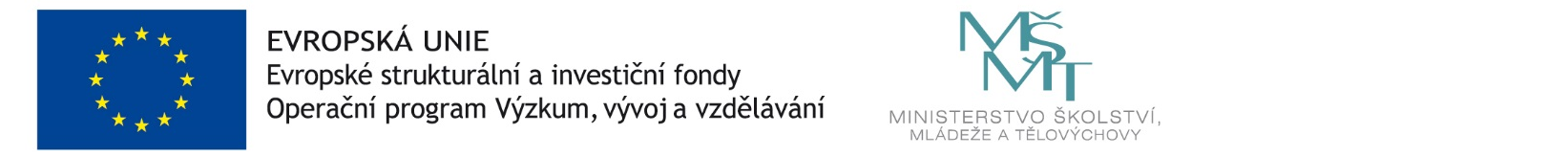 